„ONLINE“ КОЛО ЛИГЕ КОДИГРАЊЕ 2019/20Ове године је организовано 4. коло лиге кодиграња. Где смо ми на мапи кодиграча погледајте на линку: https://bitkazaznanje.rs/liga/kodigraci/Крајем децембра, у нашој школи, одржано је такмичење за прво коло лиге КОДиграња. И ове године био је јако велики број заинтересованих ученика 5., 6. и 7. разреда за програмирање „mBot-a“. Задатак се састојао из два дела: Један сегмент се односио на креирање помагала за цртање роботом. Робот је требао да исцрта додатке за стазу. Додаци су били сегменти стазе које су чинили круг и два полукруга различито орјентисани, међусобно спојени линијом. 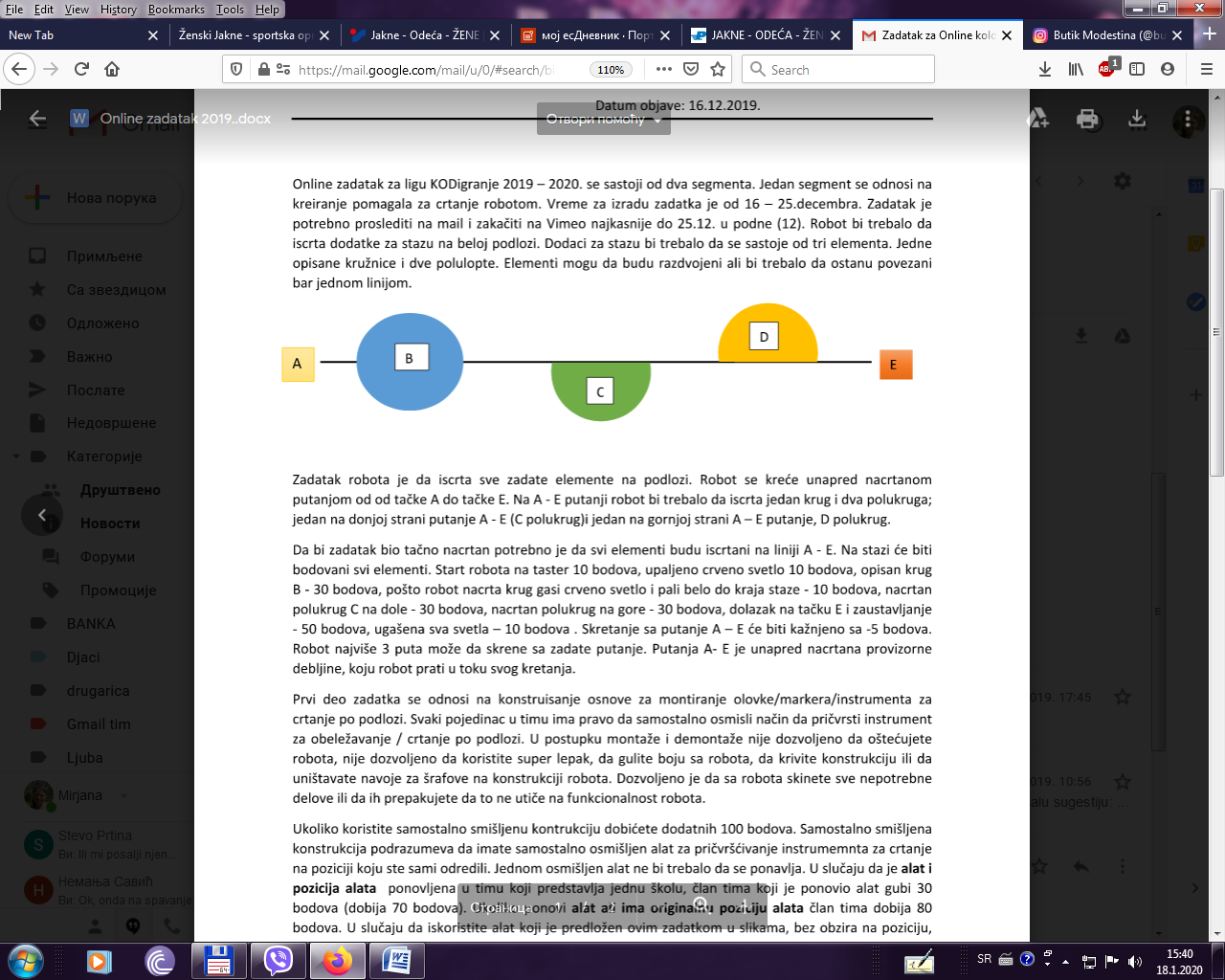 Задатак робота је да исцрта све задате елементе на подлози. Робот се креће унапред нацртаном путањом од тачке А до тачке Е. На путањи од А-Е робот би требало да нацрта круг (В), полукруг са доње стране (С) и полукруг са горње стране путање (D). Том приликом робот мења боју диода, не сме да испадне са стазе, искључује диоде и зауставља се на тачно за то одређеном простору. Све то треба да уради у што краћем временском периоду. Свака грешка повлачи смањење бодова. Такође је сваки појединац имао прилику да покаже своје креативно-практично-техничко умеће, тј. да осмисли и конструише начин причвршћивања оловке, а да при том не дође до оштећења робота или његове функционалности. Највише се вредновао уникатни рад. Наравно, ми смо се потрудили да узмемо у обзир и еконмску старну овог пројекта... Како је то изгледало, снимке најбоља четири самостално израђена програма, можете погледати на линковима:Уједно је и ово „екипа из Љубе“ која ће нас представљати на физичком делу такмичења. Резултате очекујемо на линку:  https://bitkazaznanje.rs/liga/rezultati-takmicenja/Предметни наставник Мирјана ПртинаЈош пар сличица највренијих ученика који су долазили и викендом, и врло вредно и предано програмирали: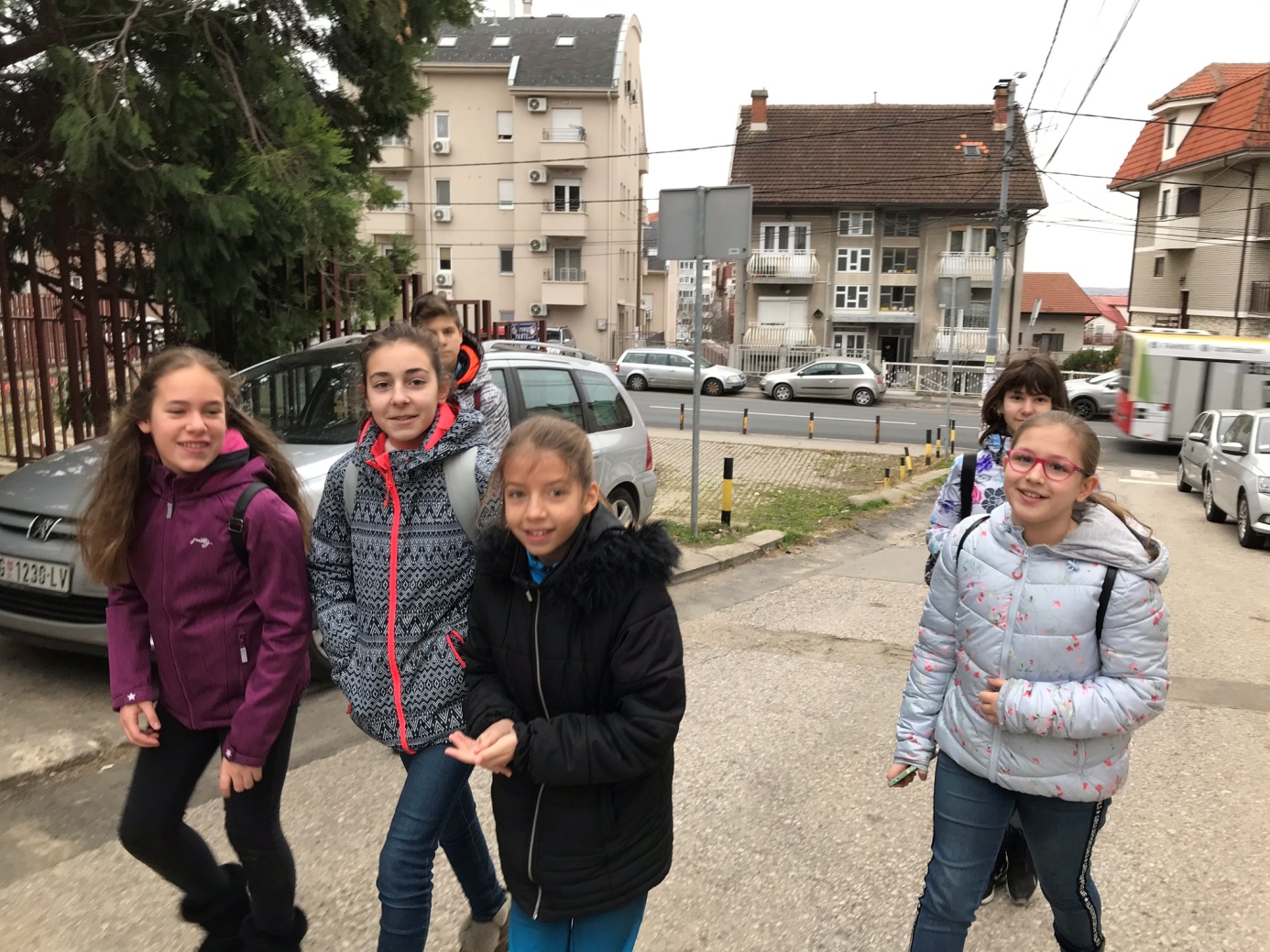 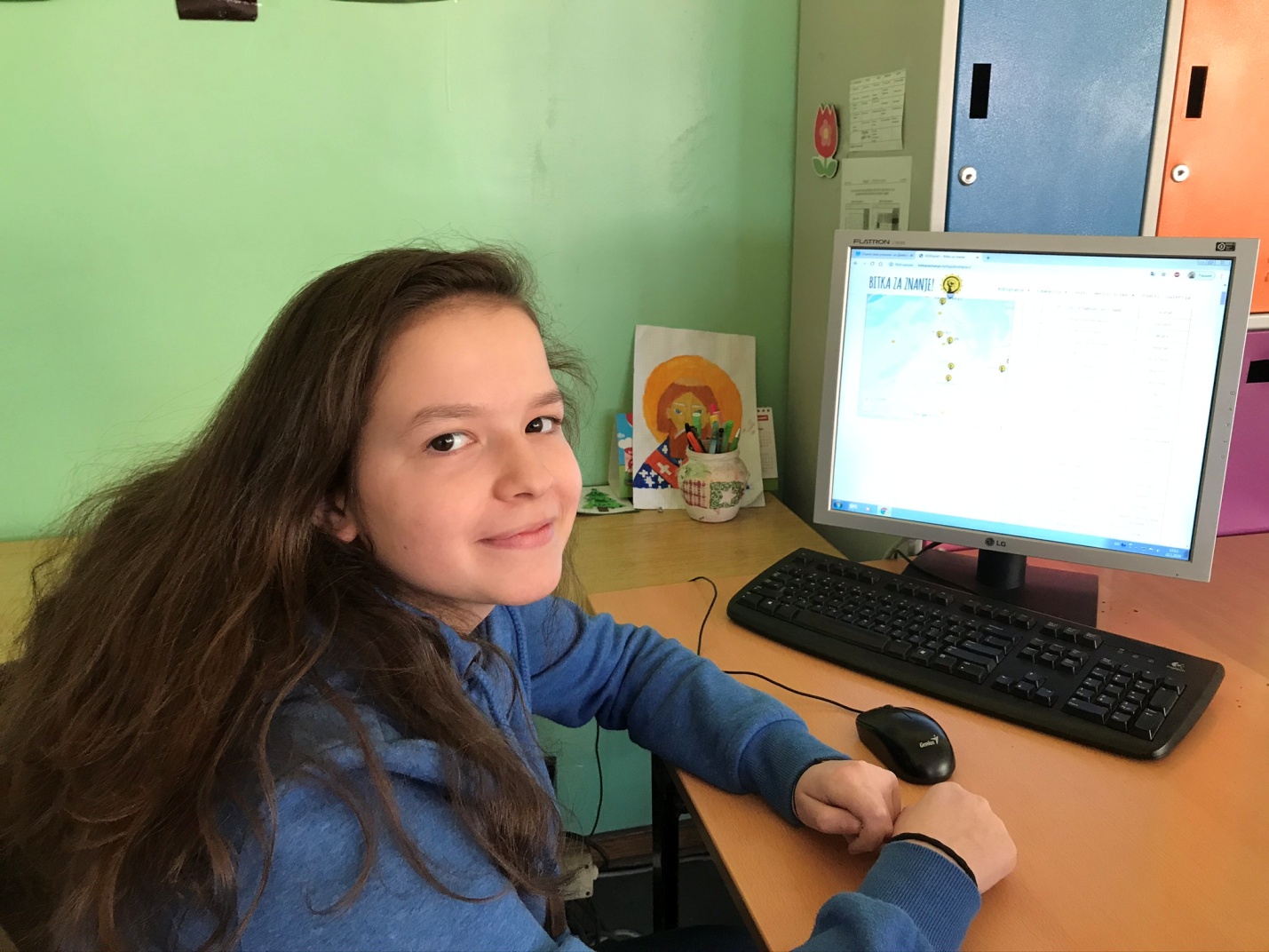 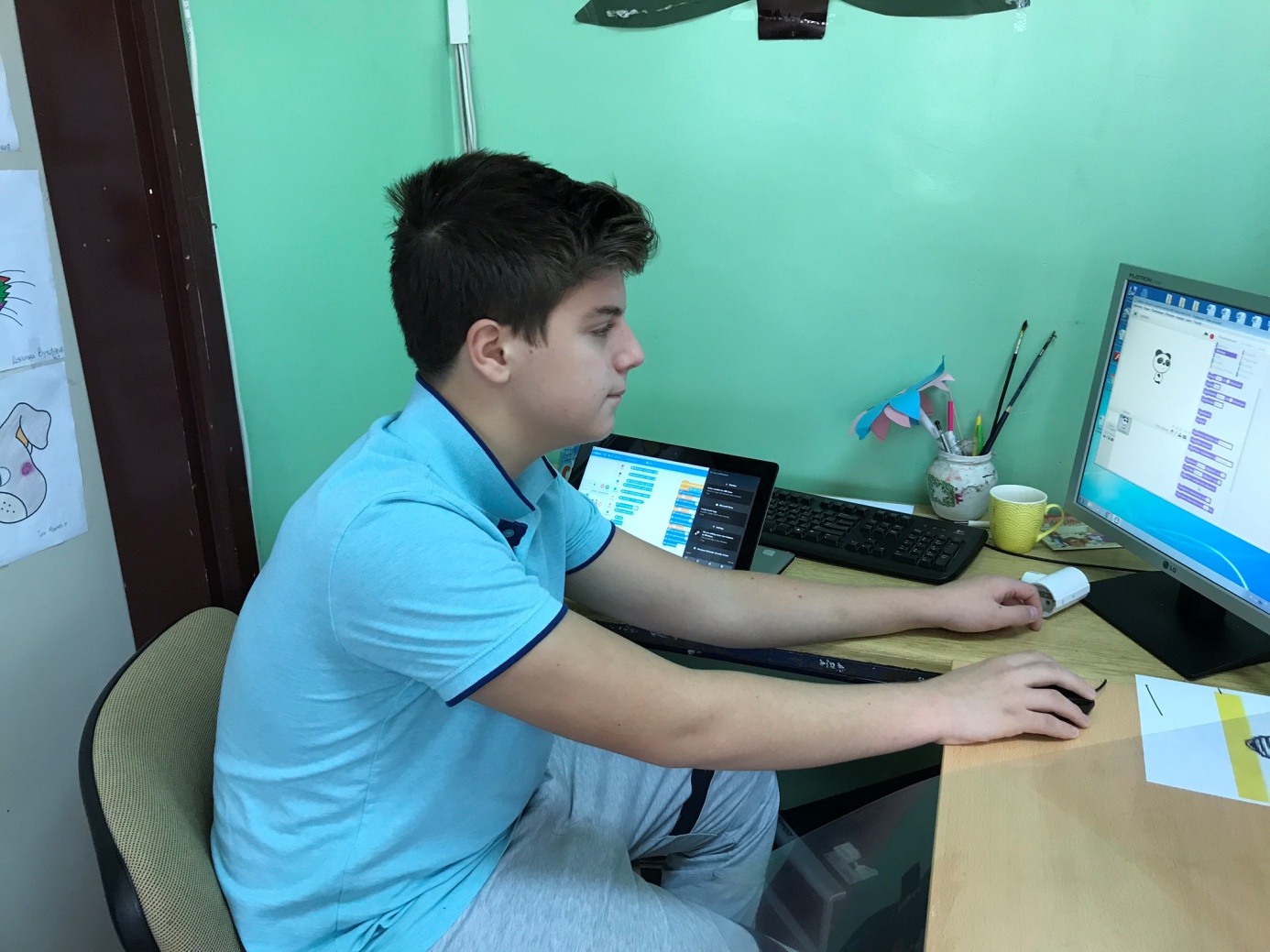 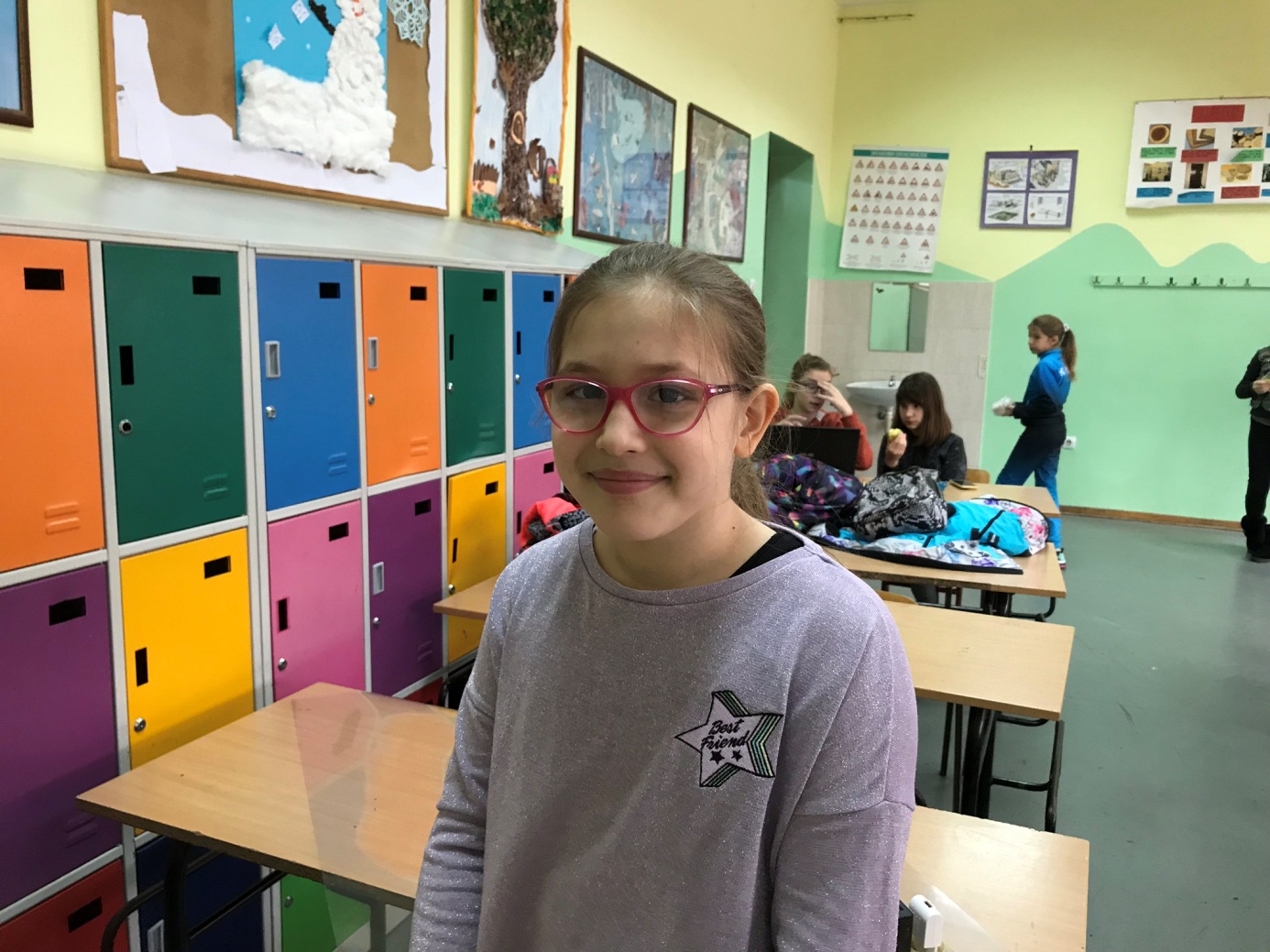 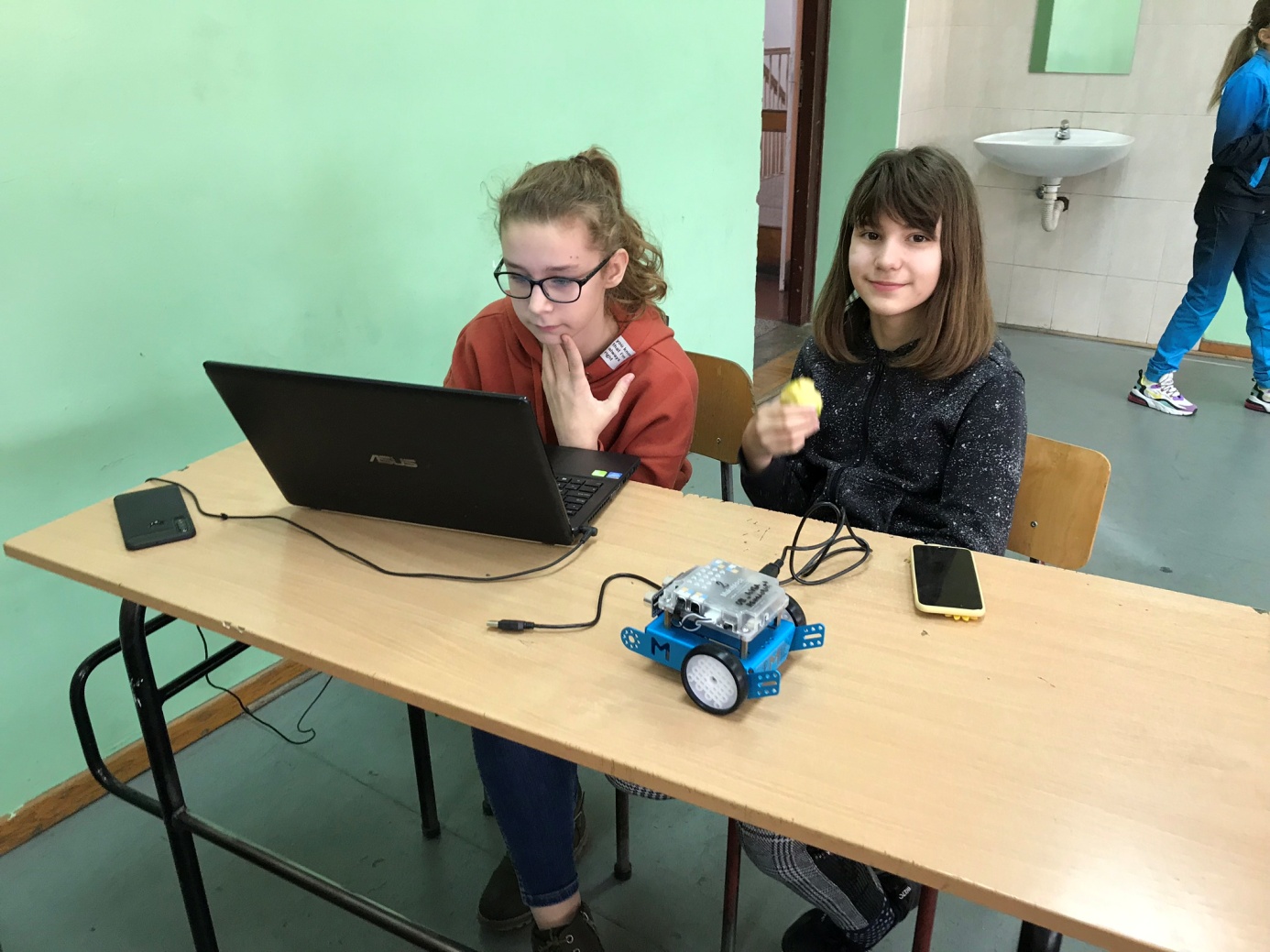 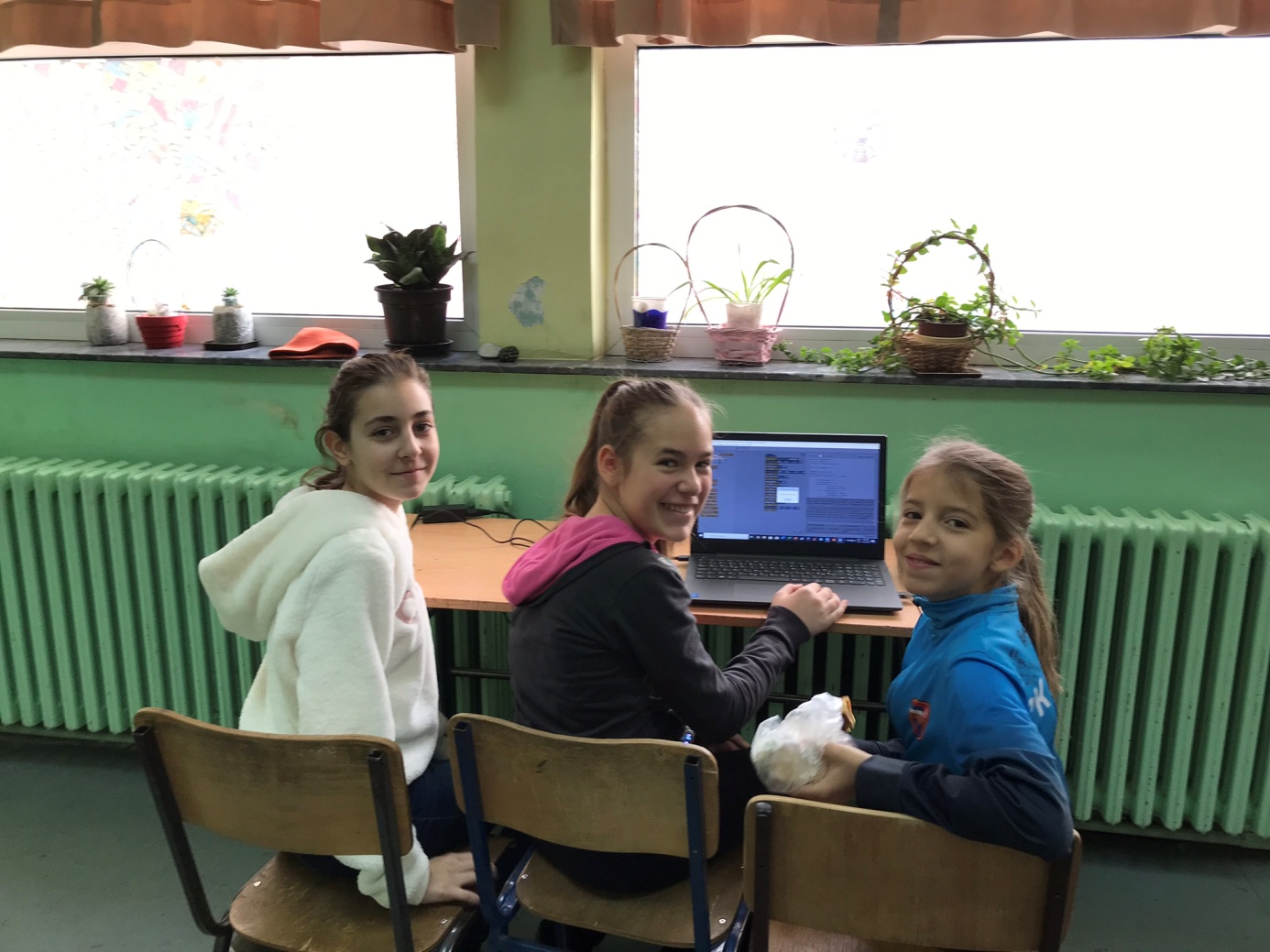 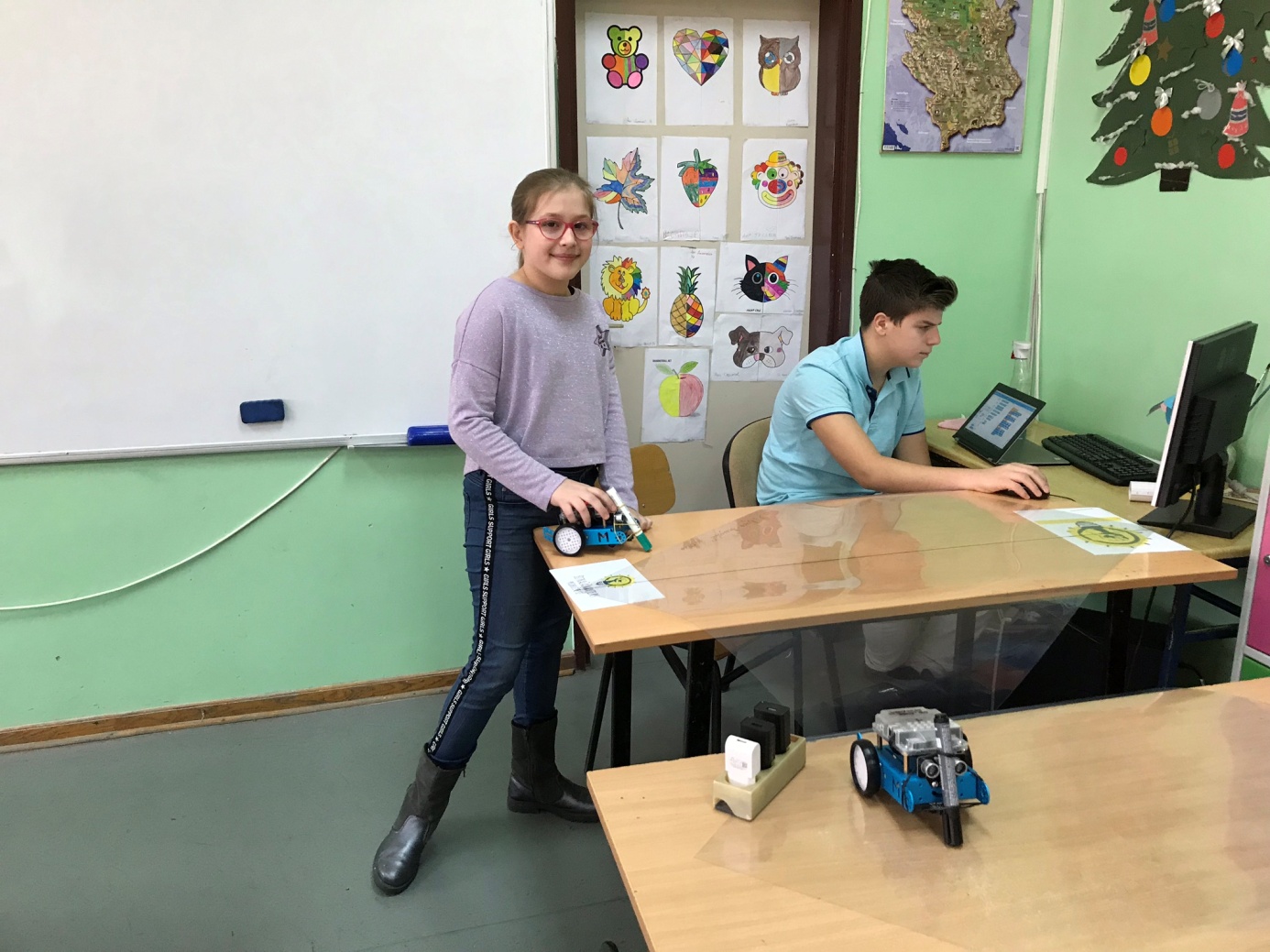 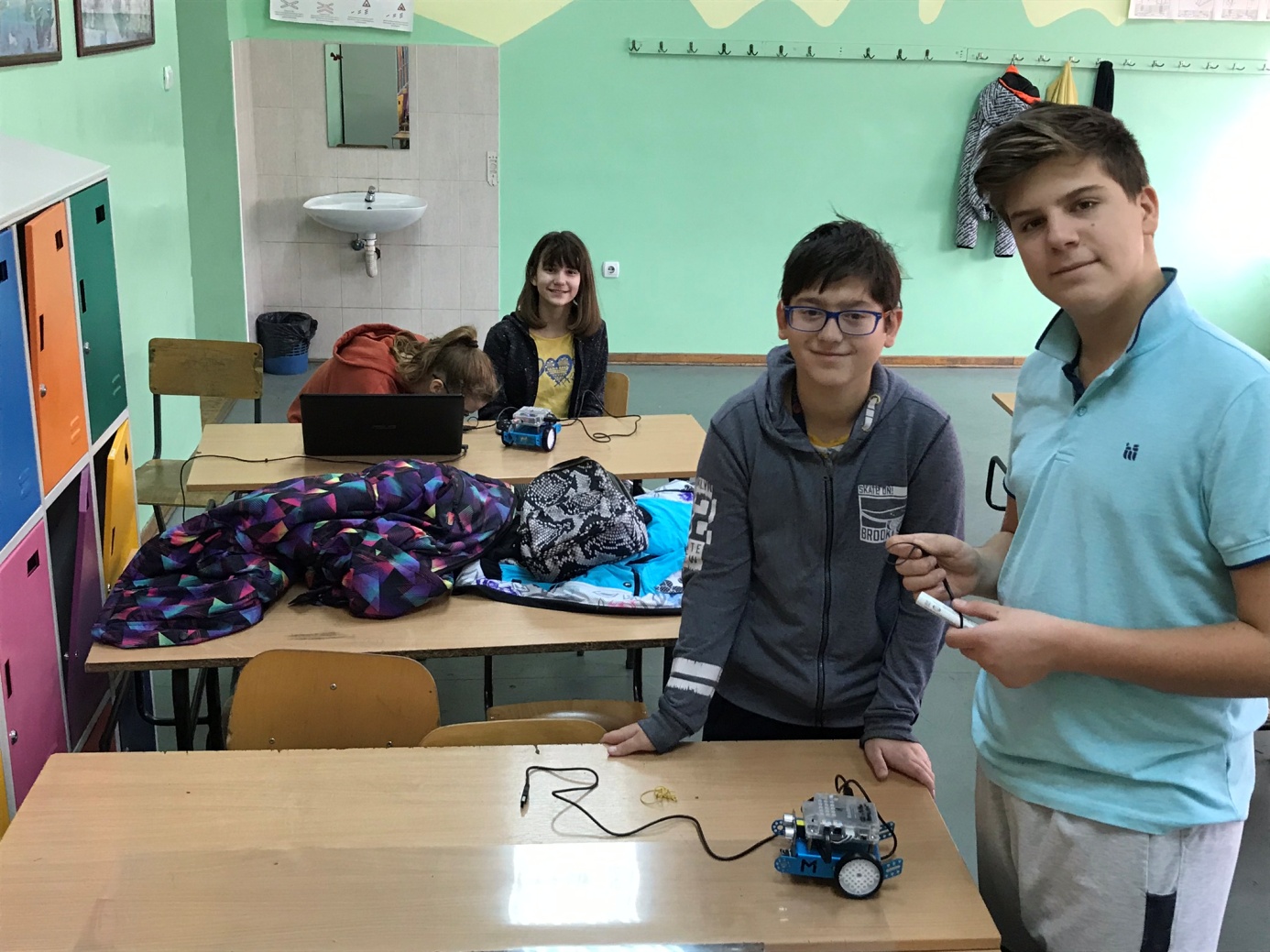 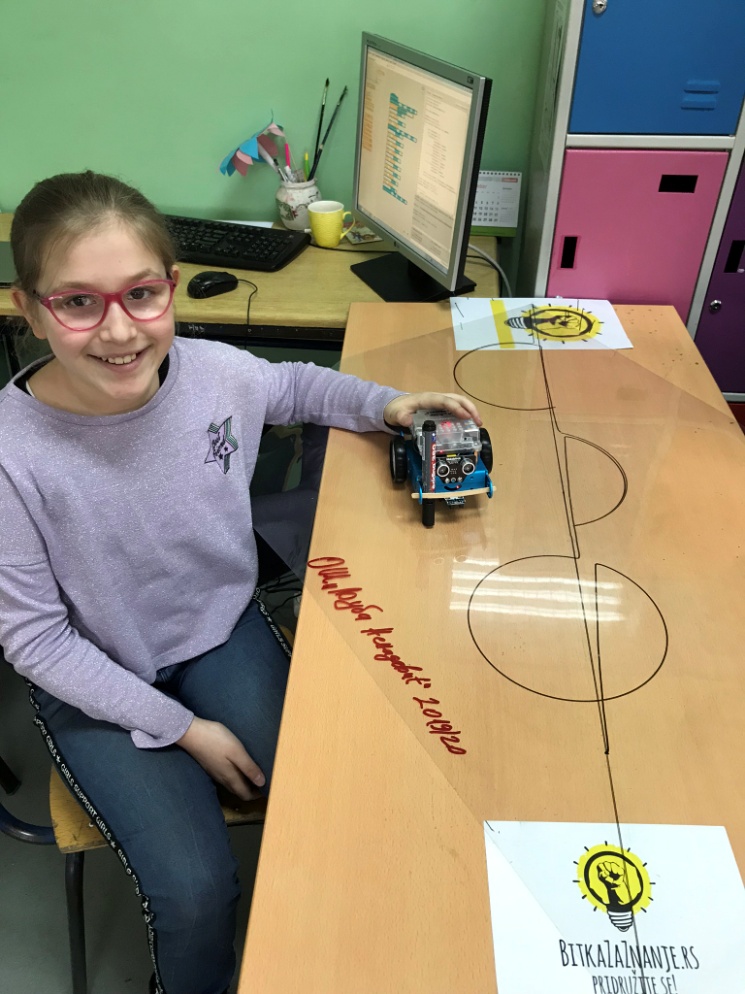 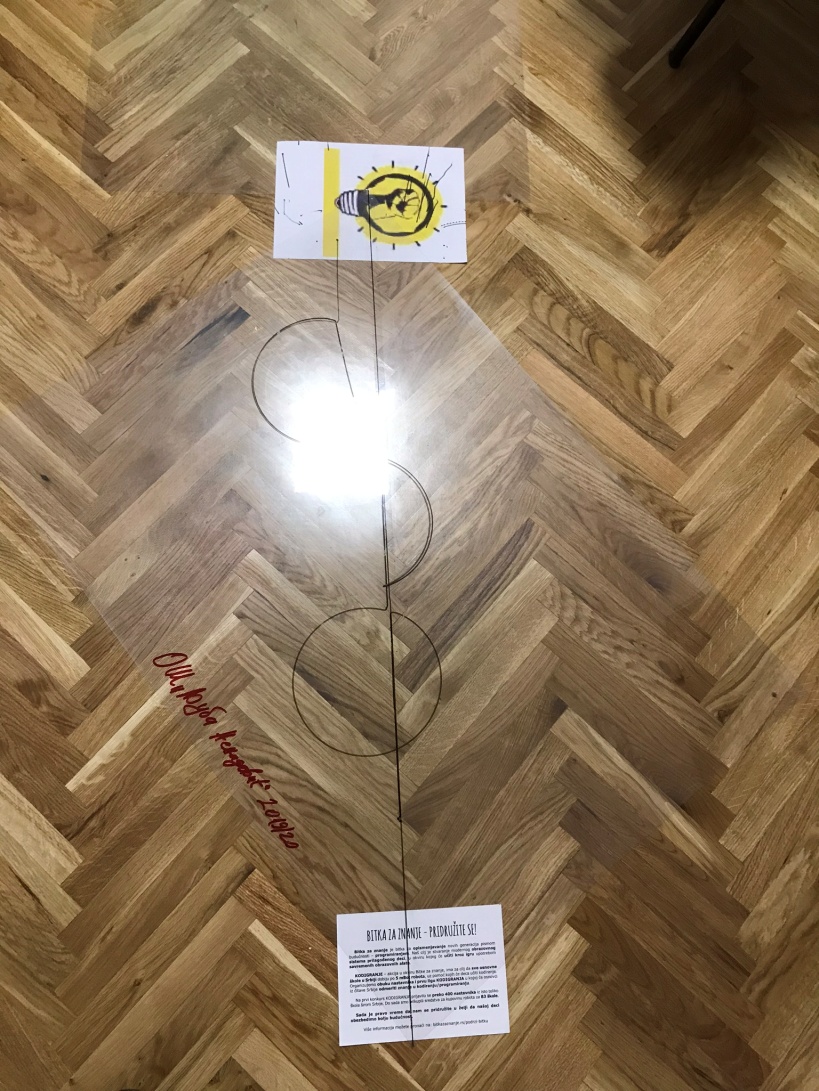 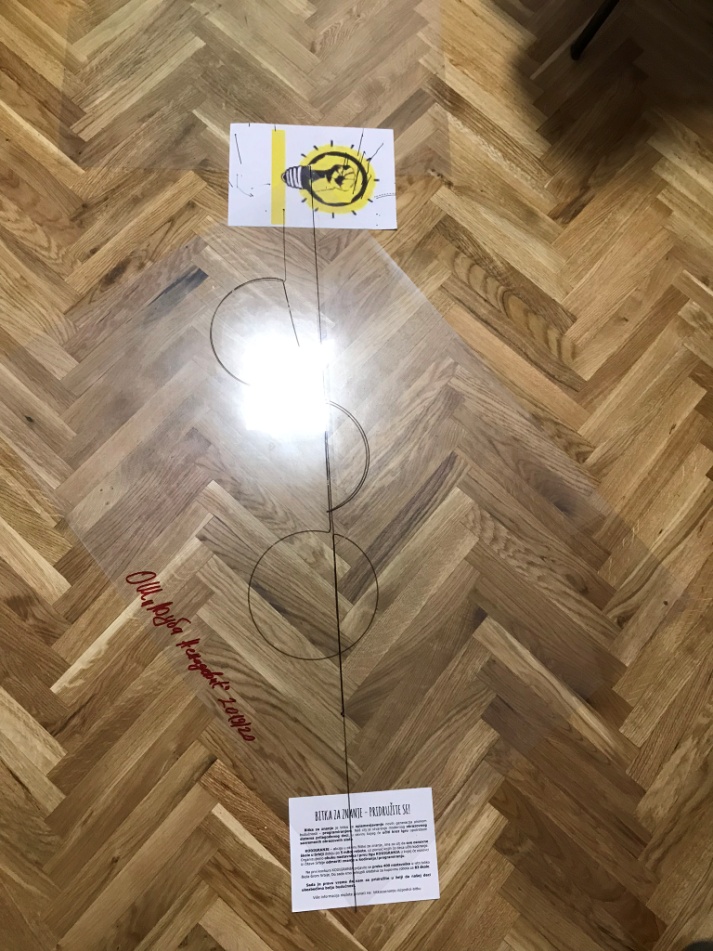 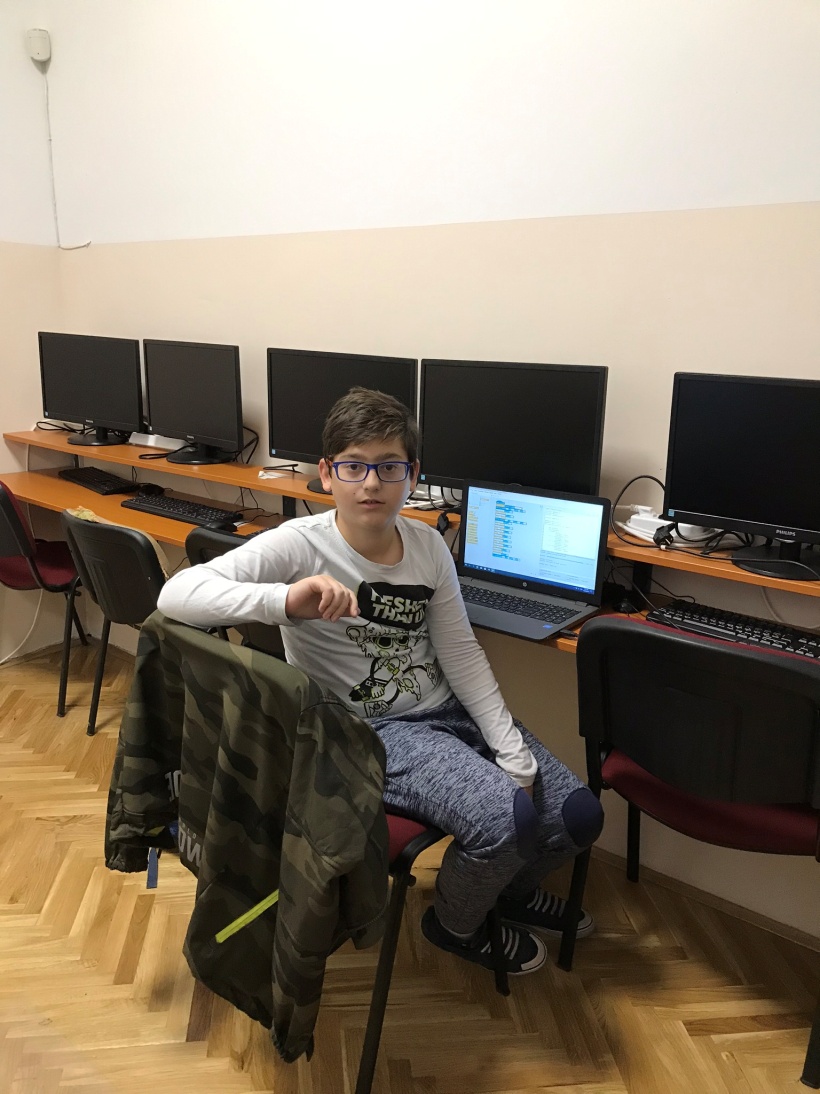 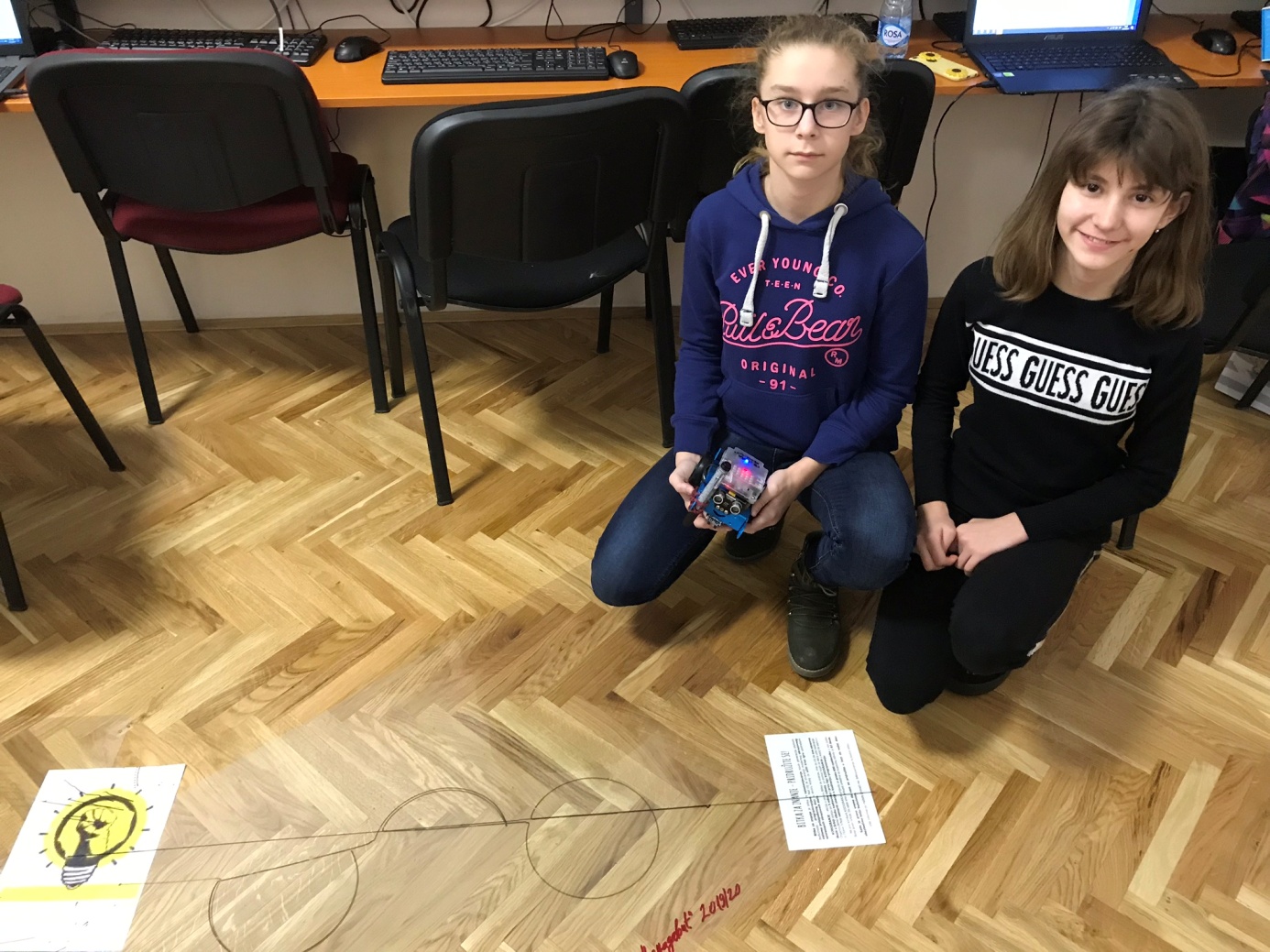 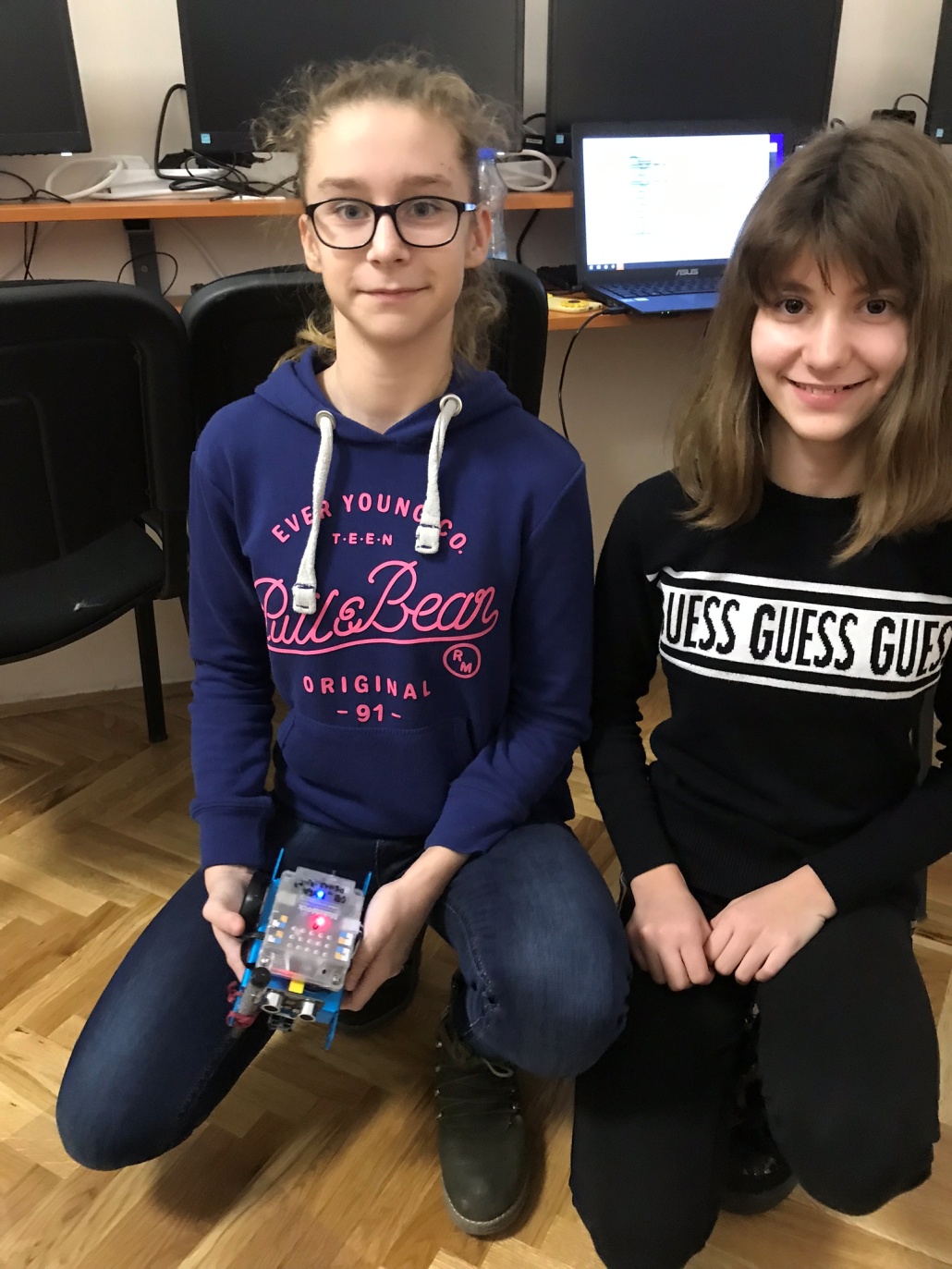 RBUčenik/caBodoviBodovi ukupnoVreme*Link na video*Uzrast1Minja Jejina30030016 sechttps://vimeo.com/381367699VI razred2Katarina Nikolić30030017 sechttps://vimeo.com/381368201VII razred3Ana Dragojlović30030015 sechttps://vimeo.com/381368639V razred4Elena Grbić30030015 sechttps://vimeo.com/381428011V razred